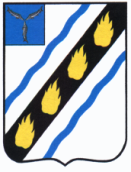 АДМИНИСТРАЦИЯСОВЕТСКОГО МУНИЦИПАЛЬНОГО ОБРАЗОВАНИЯ
СОВЕТСКОГО МУНИЦИПАЛЬНОГО РАЙОНА САРАТОВСКОЙ ОБЛАСТИ
П О С Т А Н О В Л Е Н И Еот 03.04.2017 № 79  р.п. СоветскоеОб отмене постановления администрации Советского муниципального образования от 06.02.2017 № 64	Руководствуясь статьей 9 Закона Саратовской области от 05.08.2014 № 89-ЗСО «Об организации деятельности комиссий по делам несовершеннолетних и защите их прав в Саратовской области и наделении органов местного самоуправления государственными полномочиями по созданию и организации деятельности комиссий по делам несовершеннолетних и защите их прав» и Уставом Советского муниципального образования Советского района Саратовской области, администрация Советского муниципального образования ПОСТАНОВЛЯЕТ:	1. Отменить постановление администрации Советского муниципального образования от 06.02.2017 № 64 «Об утверждении регламента работы общественной комиссии по делам несовершеннолетних и защите их прав при администрации Советского муниципального образования».	2. Настоящее постановление вступает в силу со дня его официального обнародования в установленном порядке.И.о. главы администрации  Советского муниципального образования			         Т.П. ШерстоваИсп. Новикова М.В.6-11-16